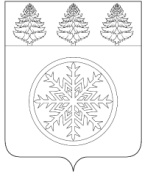                                                  ПРОТОКОЛ  Заседание   общественной комиссии для  обсуждения поступивших предложений о внесении изменений в муниципальную программу «Формирование современной городской среды Зиминского городского муниципального образования» на 2018-2024 годы.г. Зима                                                                                                       26 марта 2020 года                                                                                                                                        09-00 час.Место проведения: зал заседаний администрации Зиминского городского муниципального образования (ул. Ленина, 5, 2-й этаж).Заместитель председателя комиссии: Беляевский Сергей Владимирович – Председатель комитета имущественных отношений, архитектуры и градостроительства администрации ЗГМО.Секретарь комиссии: Полынов Дмитрий Анатольевич – ведущий специалист отдела архитектуры и градостроительства комитета имущественных отношений, архитектуры и градостроительства администрации ЗГМО. Члены комиссии: - Каменский Сергей Владимирович – директор ООО «Уютный дом», член Политического совета Зиминского городского Местного отделения ВПП «Единая Россия»;- Кандюк Игорь Ярославович – директор управляющей компании ООО «Восточная»;- Недзвецкий Игорь Эдуардович – председатель Зиминской городской общественной организации ветеранов (пенсионеров) войны, труда, Вооруженных Сил и правоохранительных органов;- Пыжьянов Никита Игоревич - председатель Комитета ЖКХ, транспорта и связи;- Черепанова Ольга Евгеньевна   – директор ООО «Комфорт»;- Черепанов Александр Михайлович - директор ООО «Атол»;          Приглашенные: жители города – 5 чел.Вопрос повестки дня:Рассмотрение поступивших предложений по вопросу внесения изменений в муниципальную программу «Формирование современной городской среды Зиминского городского муниципального образования» на 2018-2024 годы. По  вопросу выступал   С.В. Беляевский:- За время проведения общественного обсуждения с 20.02.2020 г. по 26.03.2020 г. проекта внесения изменений в муниципальную программу «Формирование современной городской среды Зиминского городского муниципального образования» на 2018-2024 годы, размещенного на официальном сайте администрации, предложений и замечаний не поступило.Рассмотрены вносимые изменения в программу.Решение комиссии:Согласовать проект внесения изменений в муниципальную программу «Формирование современной городской среды Зиминского городского муниципального образования» на 2018-2024 годы.За – 13 чел.;             против -   0; воздержалось -  0.            Единогласно – 13 чел.Секретарь комиссии                                                                                       Д.А. Полынов